本文稿提供了针对WRC-19的欧洲共同提案。这些提案是由欧洲邮电主管部门大会（CEPT）的大会筹备组（CPG）拟定的。如同在过去的大会中一样，这些提案的目的在于针对正在出现的各种无线电通信需求做出及时和有效的反应，同时最大限度地促进频谱的有效使用、保护现有的业务及其预期的发展，并促进所有国家和系统公平地获得频率。欧洲各主管部门欢迎WRC-19提供的机会，使之得以与其他国际电联成员国主管部门就包含在本次大会议程中的各种问题进行深入的讨论。为此，为每个议项都指定了协调员作为和其他主管部门之间的联络人，从而在达成能够为所有的国际电联国家所支持的决定的过程中为大会工作做出贡献。提案的细节见本文稿的24份补遗（每个大会议项一份）。这些补遗的目录初稿见附件1。本文稿附件2提供了针对每个WRC-19议项的欧洲协调员名单。各欧洲主管部门的联署表见附件3。附件：3件附件1提交WRC-19的欧洲共同提案的结构及
与WRC-19各议项的对应附件2WRC-19欧洲协调员名单附件3欧洲CEPT主管部门共同签署方列表______________世界无线电通信大会（WRC-19）
2019年10月28日-11月22日，埃及沙姆沙伊赫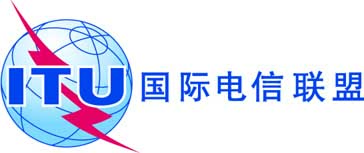 全体会议文件 16(Rev.3)-C2019年11月18日原文：英文欧洲共同提案欧洲共同提案大会工作提案大会工作提案文件标题主要文件有关大会工作的欧洲共同提案补遗 01欧洲共同提案第1部分 – 议项1.1补遗 02欧洲共同提案第2部分 – 议项1.2补遗 03欧洲共同提案第3部分 – 议项1.3补遗 04欧洲共同提案第4部分 – 议项1.4补遗 05欧洲共同提案第5部分 – 议项1.5补遗 06欧洲共同提案第6部分 – 议项1.6补遗 07欧洲共同提案第7部分 – 议项1.7补遗 08欧洲共同提案第8部分 – 议项1.8补遗 08（Add.1）欧洲共同提案第8部分问题A – GMDSS 的现代化补遗 08（Add.2）欧洲共同提案第8部分问题B – GMDSS的附加卫星系统补遗 09欧洲共同提案第9部分 – 议项1.9补遗 09（Add.1）欧洲共同提案第9部分A分部分议项1.9.1 – 自动水上无线电设备补遗 09（Add.2）欧洲共同提案第9部分B分部分议项1.9.2 – VDES 补遗 10欧洲共同提案第10部分 – 议项1.10补遗 10（Add.1）欧洲共同提案第B部分 补遗 11欧洲共同提案第11部分 – 议项1.11补遗 12欧洲共同提案第12部分 – 议项1.12补遗 13欧洲共同提案第13部分 – 议项1.13补遗 13（Add.1）欧洲共同提案第13部分第1分部分 – 24.25-27.5 GHz频段补遗 13（Add.2）欧洲共同提案第13部分第2分部分 – 31.8-33.4 GHz频段补遗 13（Add.3）欧洲共同提案第13部分第3分部分 – 37-40.5 GHz和40.5-43.5 GHz频段补遗 13（Add.4）欧洲共同提案第13部分第4分部分 – 66-71 GHz频段补遗 13（Add.5）欧洲共同提案第13部分第5分部分 – 71-76 GHz频段补遗 13（Add.6）欧洲共同提案第13部分第6分部分 – 81-86 GHz频段补遗 13（Add.7）欧洲共同提案第13部分第7分部分 – 第238号决议（WRC-15）补遗 13（Add.8）欧洲共同提案第13部分第8分部分 – 37-40.5 GHz频段补遗 13（Add.9）欧洲共同提案第13部分第9分部分 – 45.5-47.0 GHz频段补遗 13（Add.10）欧洲共同提案第13部分第10分部分 – 47.0- 47.2 GHz频段补遗 13（Add.11）欧洲共同提案第13部分第11分部分 – 47.2-50.2 GHz频段补遗 14欧洲共同提案第14部分 – 议项1.14补遗 15欧洲共同提案第15部分 – 议项1.15补遗 16欧洲共同提案第16部分 – 议项1.16补遗 16（Add.1）欧洲共同提案第16部分第1分部分 –5 150-5 250 MHz频段补遗 16（Add.2）欧洲共同提案第16部分第2分部分 –  5 250-5 350 MHz频段补遗 16（Add.3）欧洲共同提案第16部分第3分部分–5 350-5 470 MHz频段补遗 16（Add.4）欧洲共同提案第16部分第4分部分– 5 725-5 850 MHz频段补遗 16（Add.5）欧洲共同提案第16部分第5分部分– 5 850-5 925 MHz频段补遗 17欧洲共同提案第17部分 – 议项2补遗 18欧洲共同提案第18部分 – 议项4补遗 18（Add.1）关于第155号决议的欧洲共同提案补遗 19欧洲共同提案第19部分 – 议项7补遗 19（Add.1）欧洲共同提案第19部分第1分部分 – 议项7问题A补遗 19（Add.2）欧洲共同提案第19部分第2分部分 – 议项7问题B补遗 19（Add.3）欧洲共同提案第19部分第3分部分 – 议项7问题C补遗 19（Add.4）欧洲共同提案第19部分第4分部分 – 议项7问题D补遗 19（Add.5）欧洲共同提案第19部分第5分部分 – 议项7问题E补遗 19（Add.6）欧洲共同提案第19部分第6分部分 – 议项7问题F补遗 19（Add.7）欧洲共同提案第19部分第7分部分 – 议项7问题G补遗 19（Add.8）欧洲共同提案第19部分第8分部分 – 议项7问题H补遗 19（Add.9）欧洲共同提案第19部分第9分部分 – 议项7问题I补遗 19（Add.10）欧洲共同提案第19部分第10分部分 – 议项7问题J补遗 19（Add.11）欧洲共同提案第19部分第11分部分 – 议项7问题K补遗 20欧洲共同提案第20部分 – 议项8补遗 21欧洲共同提案第21部分 – 议项9.1补遗 21（Add.1）欧洲共同提案第21部分A分部分 – 议项9.1问题9.1.1补遗 21（Add.2）欧洲共同提案第21部分B分部分 – 议项9.1问题9.1.2补遗 21（Add.3）欧洲共同提案第21部分C分部分 – 议项9.1问题9.1.3补遗 21（Add.4）欧洲共同提案第21部分D分部分 – 议项9.1问题9.1.4补遗 21（Add.5）欧洲共同提案第21部分E分部分 – 议项9.1问题9.1.5补遗 21（Add.6）欧洲共同提案第21部分F分部分 – 议项9.1问题9.1.6补遗 21（Add.7）欧洲共同提案第21部分G分部分 – 议项9.1问题9.1.7补遗 21（Add.8）欧洲共同提案第21部分H分部分 – 议项9.1问题9.1.8补遗 21（Add.9）欧洲共同提案第21部分J分部分 – 议项9.1问题9.1.9补遗 22欧洲共同提案第22部分 – 议项9.2补遗 22（Add.1）欧洲共同提案第22部分第1分部分 – 无线电通信局主任报告3.1.3.1段补遗 22（Add.2）欧洲共同提案第22部分第2分部分 – 无线电通信局主任报告3.1.3.3段补遗 22（Add.3）欧洲共同提案第22部分第3分部分 – 无线电通信局主任报告3.1.4.1段补遗 22（Add.4）欧洲共同提案第22部分第4分部分 – 无线电通信局主任报告3.1.4.2.2段补遗 22（Add.5）欧洲共同提案第22部分第5分部分 – 无线电通信局主任报告3.3.1段补遗 22（Add.16）欧洲共同提案第22部分第6分部分 – 无线电通信局主任报告3.2.4.2段补遗 22（Add.7）欧洲共同提案第22部分第7分部分 – 无线电通信局主任报告3.2.4.3段补遗 22（Add.8）欧洲共同提案第22部分第8分部分 – 无线电通信局主任报告3.2.4.6段补遗 22（Add.9）欧洲共同提案第22部分第9分部分 – 无线电通信局主任报告3.2.4.8段补遗 22（Add.10）欧洲共同提案第22部分第10分部分 – 无线电通信局主任报告3.2.4.10段补遗 22（Add.11）欧洲共同提案第22部分第11分部分 – 无线电通信局主任报告3.2.5.1段补遗 22（Add.12）欧洲共同提案第22部分第12分部分 – 无线电通信局主任报告3.2.5.2段补遗 22（Add.13）欧洲共同提案第22部分第13分部分 – 无线电通信局主任报告3.2.5.3段补遗 22（Add.14）欧洲共同提案第22部分第14分部分 – 无线电通信局主任报告3.2.5.7段补遗 22（Add.15）欧洲共同提案第22部分第15分部分 – 第5.441B款的修订补遗 23未使用补遗 24欧洲共同提案第24部分 – 议项10AIWRC-19议项CEPT协调员照片WRC-19筹备工作总协调Alexander Kühn

德国alexander.kuehn@bnetza.de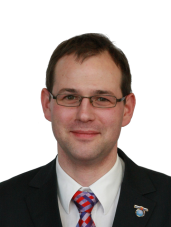 1.1根据658号决议（WRC-15），审议在1区将50-54 MHz频段划分给业余业务Hans Blondeel Timmermann荷兰pb2t@me.com 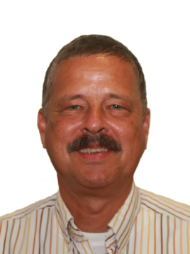 1.2根据第765号决议（WRC-15），审议在401-403 MHz和399.9-400.05 MHz频段内卫星移动业务、卫星气象业务和卫星地球探测业务中操作的地球站的带内功率限值Jean Pla法国jean.pla@cnes.fr 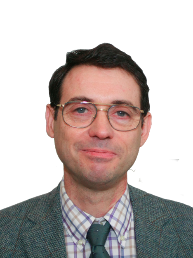 1.3根据第766号决议（WRC-15），考虑将460-470 MHz频段内卫星气象业务（空对地）的次要划分升级为主要划分和为卫星地球探测业务（空对地）提供主要业务划分的可能性；Ralf Ewald德国ralf.ewald@dlr.de 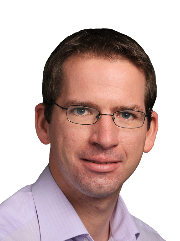 1.4根据第557号决议（WRC-15），审议研究结果，考虑附录30（WRC-15，修订版）附件7所述限制并在必要时对其进行修订，同时确保保护规划和列表中的指配、规划内卫星广播业务未来的发展以及现有和规划中卫星固定业务网络，且不对其施加额外限制Adrian Herbera西班牙aherbera@hispasat.es 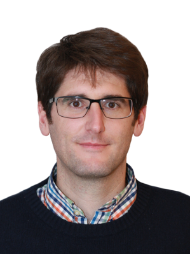 1.5根据第158号决议（WRC-15），审议与卫星固定业务对地静止空间电台进行通信的动中通地球站对17.7-19.7 GHz（空对地）和27.5-29.5 GHz（地对空）频段的使用并采取适当行动Nandan Patel英国nandan.patel@ofcom.org.uk 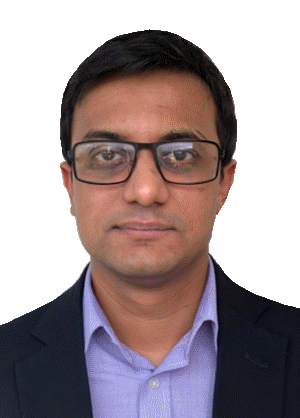 1.6审议根据第159号决议（WRC-15），考虑为可能在37.5-39.5 GHz（空对地）、39.5-42.5 GHz（空对地）以及47.2-50.2 GHz（地对空）和50.4-52.4 GHz（地对空）频段内操作的 non-GSO FSS卫星系统制定规则框架Benoit Rougier法国benoit.rougier@anfr.fr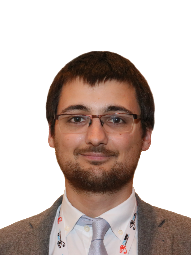 1.7根据第659号决议（WRC-15），研究承担短期任务的非对地静止卫星空间操作业务测控的频谱需求，评定空间操作业务现有划分是否适当并在需要时考虑新的划分John Rogers英国john.rogers@ofcom.org.uk 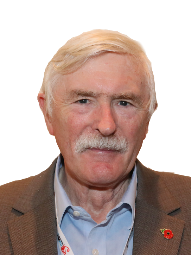 1.8根据第359号决议（WRC-15，修订版），审议可能采取的规则行动，以支持全球水上遇险和安全系统（GMDSS）现代化并支持为GMDSS引入更多卫星系统Christian Rissone法国christian.rissone@anfr.fr 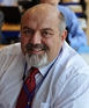 1.9在ITU-R的研究结果基础上考虑1.9.1根据第362号决议（WRC-15），在156-162.05 MHz频段内为保护GMDSS和自动识别系统（AIS）的自主水上无线电设备采取规则行动Heinrich Peters德国heinrich.peters@bnetza.de 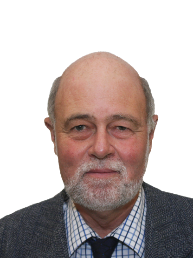 1.9.2修改《无线电规则》，其中包括优先选择在附录18的频段内（156.0125-157.4375 MHz和160.6125-162.0375 MHz），为卫星水上移动业务（地对空和空对地）进行新的频谱划分，以实现新的VHF数据交换系统（VDES）卫星部分，同时确保该卫星部分不会降低现有VDES地面部分、特殊应用报文（ASM）、AIS的运行质量，且不给第360号决议（WRC-15，修订版）“认识到d)和e)”所述频段及相邻频段内的现有业务带来更多限制Lars Løge挪威lars.loge@statsat.no 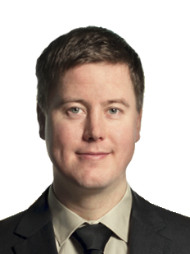 1.10根据第426号决议（WRC-15），考虑关于引入和使用全球航空遇险和安全系统（GADSS）的频谱需求和规则条款 Jérôme André法国jerome.andre@anfr.fr 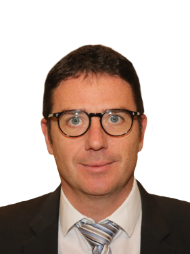 1.11根据第236号决议（WRC-15），酌情采取必要行动促进全球或区域性的统一频段，以便在现有移动业务划分内为列车与轨旁间的铁路无线电通信系统提供支持Dirk Schattschneider德国 dirk.schattschneider@deutschebahn.com 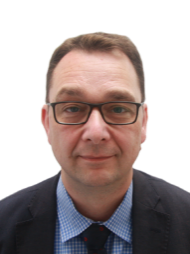 1.12根据第237号决议（WRC-15），在现有移动业务划分下，尽可能为实施演进的智能交通系统（ITS）考虑可能的全球或区域统一频段协调员：  Andrianilana Rakotondradalo 法国andrianilana.rakotondradalo@anfr.fr Tobias Vieracker德国tvieracker@apple.com 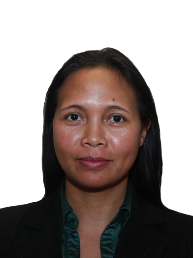 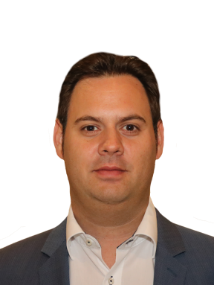 1.13根据第238号决议（WRC-15），审议为国际移动通信（IMT）的未来发展确定频段，包括为作为主要业务的移动业务做出附加划分的可能性Robert Cooper英国robert.cooper@ofcom.org.uk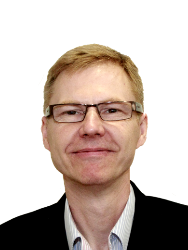 1.14根据第160号决议（WRC-15），在ITU-R所开展研究的基础上，考虑在现有固定业务划分内，对高空平台台站（HAPS）采取适当的规则行动Nasarat Ali英国nasarat.ali@ofcom.org.uk 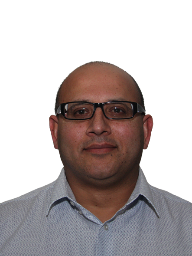 1.15根据第767号决议（WRC-15），考虑为主管部门确定在275-450 GHz频率范围操作的陆地移动和固定业务应用所使用的频率Markus Dreis德国markus.dreis@eumetsat.int 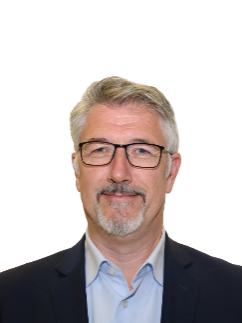 1.16根据第239号决议（WRC-15），审议5 150 MHz至5 925   MHz频段内包括无线局域网在内的无线接入系统（WAS/RLAN）的相关问题，并采取适当规则行动，包括为移动业务做出附加频谱划分Andrew Gowans

英国andrew.gowans@ofcom.org.uk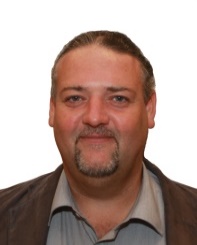 2根据第28号决议（WRC-15，修订版），审议无线电通信全会散发的引证归并至《无线电规则》中的经修订的ITU-R建议书，并根据第27号决议（WRC-12，修订版）附件1包含的原则，决定是否更新《无线电规则》中的相应引证Karel Antousek

捷克共和国antousekk@ctu.cz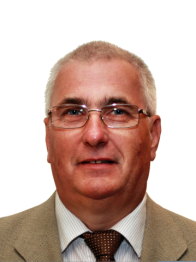 4根据第95号决议（WRC-07，修订版），审议往届大会的决议和建议，以便对其进行可能的修订、取代或废止Karel Antousek

捷克共和国antousekk@ctu.cz 7根据第86号决议（WRC-07，修订版），考虑为回应全权代表大会第86号决议（2002年，马拉喀什，修订版）–“卫星网络频率指配的提前公布、协调、通知和登记程序”–而可能做出的修改和采取的其它方案，以便为合理、高效和经济地使用无线电频率及任何相关联轨道（包括对地静止卫星轨道）提供便利Anna Marklund

瑞典anna.marklund@ses.com 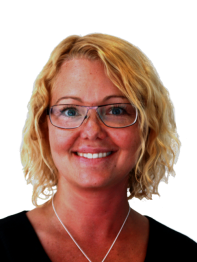 8在顾及第26号决议（WRC-07，修订版）的同时，审议主管部门有关删除其国家脚注或将其国名从脚注中删除的请求（如果不再需要），并就这些请求采取适当行动Rahid Alekberli阿塞拜疆ralekberli@gmail.comralekberli@dri.az 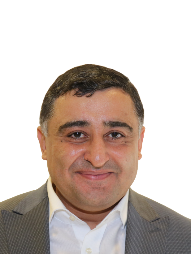 9.1按照《公约》第7条，审议并批准无线电通信局主任关于无线电通信部门自WRC-15以来活动的报告 9.1.1第212号决议（WRC-15，修订版）请“ITU-R研究可能的技术和操作措施，以确保IMT地面部分（移动业务内）和IMT卫星部分（移动业务和卫星移动业务内）在移动业务与卫星移动业务在不同国家共用的1 980-2 010 MHz和2 170-2 200 MHz频段内的共存和兼容，特别用于部署独立的IMT卫星部分和地面部分，并促进IMT卫星和地面两部分的发展”协调员：Denise Urbach德国denise.urbach@bnetza.de Marco Marcovina
法国marco.marcovina@anfr.fr 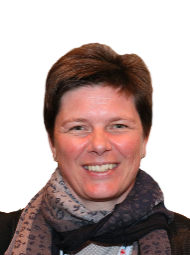 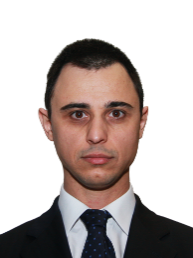 9.1.2及时在WRC-19之前开展适当的规则和技术研究，以确保1区和3区1 452-1 492 MHz频段内IMT与BSS（声音）之间的兼容性，同时考虑到IMT和BSS（声音）的操作要求协调员：Denise Urbach德国denise.urbach@bnetza.de Marco Marcovina法国marco.marcovina@anfr.fr 9.1.3有关划分给卫星固定业务的3 700-4 200 MHz、4 500-4 800 MHz、5 925-6 425和6 725-7 025 MHz频段中新型非对地静止轨道系统的技术和操作问题以及规则条款的研究Ethan Lavan法国elavan@eutelsat.com 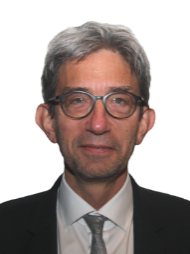 9.1.4开展研究，为亚轨道飞行器载电台确定必要的技术和操作措施，以有助于避免无线电通信业务之间的有害干扰Martin Weber德国martin.weber@bnetza.de   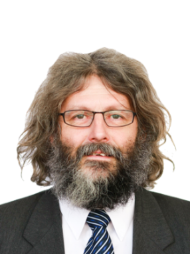 9.1.5审查在《无线电规则》第5.447F和5.450A款中引用ITU-R M.1638-1和M.1849-1建议书的技术和规则影响Andrew Gowans

英国andrew.gowans@ofcom.org.uk 9.1.6a) 评估电动汽车WPT对无线电通信业务的影响；b) 在电动汽车无线电力传输（WPT）方面，研究适当的协调一致的频率范围，以便使电动汽车WPT对无线电通信业务的影响降低到最低水平Fatih Mehmet Yurdal土耳其fmyurdal@yurdalconsult.com 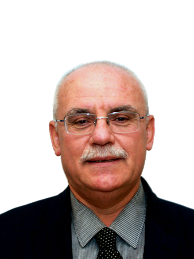 9.1.7审议是否有必要采取可能的补充措施，以限制有关终端的向根据第18.1款获得许可终端的上行链路发射；根据ITU-R第64号决议（RA-15），研究协助主管部门管理在其境内所部署地球站终端未经审批的操作的可行方法，以此作为指导其国家频谱管理工作的工具Guy Christiansen德国guy.christiansen@viasat.com 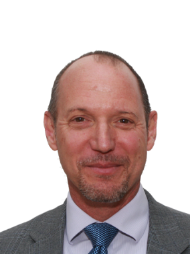 9.1.8研究无线电网络和系统的技术与操作问题及频谱要求，其中包括为支持实施窄带和宽带机器类通信基础设施统一使用频谱的可能性，并酌情制定建议书、报告和/或手册，以及在国际电联无线电通信部门（ITU-R）工作范围内采取适当行动Eugene Tonkikh俄罗斯联邦et@niir.ru 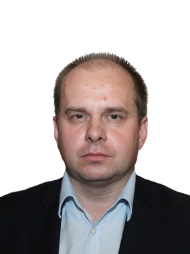 9.1.9进行频谱需求和51.4-52.4 GHz频段可能划分给卫星固定业务（地对空）的研究 Miia Mustonen
德国
Miia.Mustonen@intelsat.com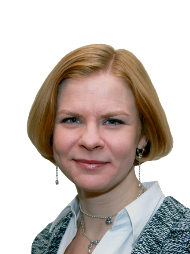 9.2在应用《无线电规则》过程中遇到的任何困难或矛盾之处（卫星部分）Zeljlo Mendas
法国
zmendas@eutelsat.com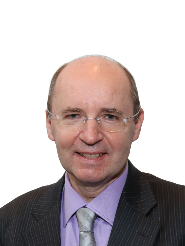 （地面部分）Didier ChauveauFrancedidier.chauveau@anfr.fr 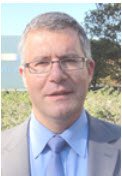 9.3为回应第80号决议（WRC-07，修订版）而采取的行动Stephen Limb英国stephen.limb@ofcom.org.uk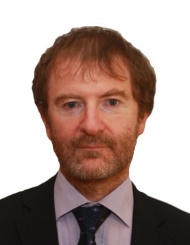 10根据《公约》第7条，向理事会建议纳入下届世界无线电通信大会议程的议项，并对随后一届大会的初步议程以及未来大会可能的议项发表意见Pasi Toivonen

芬兰pasi.toivonen@traficom.fi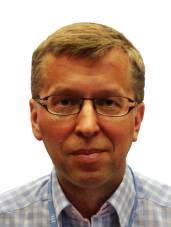 补遗12345678A18A29A19A21010B11议项1.11.21.31.41.51.61.71.81.81.9.11.9.21.101.101.11子部分问题A问题BBALBANDAUTXXXXXXXXXXXXXXAZEBELXXXXXXXXXXXXXXBIHXXXXXXXXXXXXXXBLRXXXXBULXXXXXXXXXXXXXXCVAXXXXXXXXXXXXXXCYPXXXXXXXXXXXXXCZEXXXXXXXXXXXXXXDXXXXXXXXXXXXXDNKXXXXXXXXXXXXXXE XXXXXXXXXXXXXXESTXXXXXXXXXXXXXXF XXXXXXXXXXXXXXFINXXXXXXXXXXXXXXGXXXXXXXXXXXXXXGEOGRCXXXXXXXXXXXXXHNGXXXXXXXXXXXXXXHOLXXXXXXXXXXXXXXHRVXXXXXXXXXXXXXXIXXXXXXXXXXXXXXIRLXXXXXXXXXXXISLXXXXXXXXXXXXXXLIEXXXXXXXXXXXXXXLTUXXXXXXXXXXXXXLUXXXXXXXXXXXXXXXLVAXXXXXXXXXXXXXXMCOXXXXXXXXXXXXMDAXXXXXXXXXXXXXXMKDMLTXXXXXXXXXXXXXXMNEXXXXXXXXXXXXXXNORXXXXXXXXXXXXXXPOLXXXXXXXXXXXXXPORXXXXXXXXXXXXXXROUXXXXXXXXXXXXXXRUSXXXXXSXXXXXXXXXXXXXSMRXXXXXXXXXXXXXXSRBXXXXXXXXXXXX (A）XXSUIXXXXXXXXXXXXXSVKXXXXXXXXXXXXXXSVNXXXXXXXXXXXXTURXXXXXXXXXXXXUKRXXXXXXXXXXXXXX子部分问题A问题BB议项1.11.21.31.41.51.61.71.81.81.9.11.9.21.101.101.11补遗12345678A18A29A19A21010B11共同签署方4040414041413741414241404042补遗1213A113A213A313A413A513A613A713A813A913A1013A111415议项1.121.131.131.131.131.131.131.131.131.131.131.131.141.15子部分ABCDEFGHIJKALBANDAUTXXXXXXXXXXXXXXAZEBELXXXXXXXXXXXXXXBIHXXXXXXXXXXXXXXBLRXXXXXXXXBULXXXXXXXXXXXXXXCVAXXXXXXXXXXXXXXxXCYPXXXXXXXXXXXXXCZEXXXXXXXXXXXXXXDXXXXXXXXXXXXXXDNKXXXXXXXXXXXXXXE XXXXXXXXXXXXXXESTXXXXXXXXXXXXXXF XXXXXXXXXXXXXXFINXXXXXXXXXXXXXXGXXXXXXXXXXXXXXGEOGRCXXXXXXXXXXXXXXHNGXXXXXXXXXXXXXXHOLXXXXXXXXXXXXXXHRVXXXXXXXXXXXXXXIXXXXXXXXXXXXXXIRLXXXXXXXXXXXXXXISLXXXXXXXXXXXXXXLIEXXXXXXXXXXXXXXLTUXXXXXXXXXXXxXLUXXXXXXXXXXXXXXXLVAXXXXXXXXXXXXXMCOXXXXXXXXXXXXXXMDAXXXXXXXXXXXXXXMKDMLTXXXXXXXXXXXXXXMNEXXXXXXXXXXXXXXNORXXXXXXXXXXXXXXPOLXXXXXXXXXXXXXXPORXXXXXXXXXXXXXROUXXXXXXXXXXXXXXRUSXXXXXXXXXSXXXXXXXXXXSMRXXXXXXXXXXXXXXSRBXXXXXXXXXXXXXXSUIXXXXXXXXXXXXXXSVKXXXXXXXXXXXXXXSVNXXxXXXXXXXXXXTURXXXXXXXXXXXXXXUKRXXXXXXXXXXXXXX子部分ABCDEFGHIJK议项1.121.131.131.131.131.131.131.131.131.131.131.131.141.15补遗1213A113A213A313A413A513A613A713A813A913A1013A111415共同签署方4242424242424043424343393839补遗16A116B16C16D16E2171818A119A119A219A319A419A519A619A719A8议项1.161.161.161.161.1624477777777子部分155问题A问题B问题C问题D问题E问题F问题G问题HALBANDAUTXXXXXXXXXXXXXXXXXXXXXXXXAZEBELXXXXXXXXXXXXXXXXBIHXXXXXXXXXXXXXXXXBLRXXXXXBULXXXXXXXXXXXXXXXXCVAXXXXXXXXXXXXXXXXCYPXXXXXXXXXXXXXXCZEXXXXXXXXX (C）XXXXXXXDXXXXXXXXXXXXXXXXDNKXXXXXXXXXXXXXXXXE XXXXXXXXXXXXXXXXESTXXXXXXXXXXXXXXXXF XXXXXXXXXXXXXXXXFINXXXXXXXXXXXXXXXXGXXXXXXXXXXXXXXXXGEOGRCXXXXXXXXXXXXXXXXHNGXXXXXXXXXXXXXXXXHOLXXXXXXXXXXXXXXXXHRVXXXXXXXXXXXXXXXXIXXXXXXXXXXXXXXXXIRLXXXXXXXXISLXXXXXXXXXXXXXXXXLIEXXXXXXXXXXXXXXXXLTUXXXXXXXXXXXXXXXXLUXXXXXXXXXXXXXXXXXLVAXXXXXXXXXXXXXXXXMCOXXXXXXXXXXXXXXXMDAXXXXXXXXXXXXXXXXMKDMLTXXXXXXXXXXXXXXXXMNEXXXXXXXXXXXXXXXXNORXXXXXXXXXXXXXXXXPOLXXXXXXXXXXXXXXXXPORXXXXXXXXXXXXXXXXROUXXXXXXXXXXXXXXXXRUSXXXXXXXXXXXSXXXXXXXXXXXXXXXXSMRXXXXXXXXXXXXXXXXSRBXXXXXXXXXXXXXXXXSUIXXXXXXXXXXXXXXXXSVKXXXXXXXXXXXXXXXXSVNXXXXXXXXXXXXXXXXTURXXXXXXXXXXXXXXXUKRXXXXXXXXXXXXXXXX子部分155问题A问题B问题C问题D问题E问题F问题G问题H议项1.161.161.161.161.1624477777777补遗16A116B16C16D16E171818A119A119A219A319A419A519A619A719A8共同签署方41424243424343403841424142403941补遗19A1019A1119A122021A121A221A321A421A521A621A721A821A922A122A2议项77789.19.19.19.19.19.19.19.19.19.29.2子部分问题I问题J问题K9.1.19.1.29.1.39.1.49.1.59.1.69.1.79.1.89.1.9第1部分第2部分ALBANDAUTXXXXXXXXXXXXXXXAZEBELXXXXXXXXXXXXXXXBIHXXXXXXXXXXXXXXXBLRXXXXXXXXBULXXXXXXXXXXXXXXXCVAXXXXXXXXXXXXXXXCYPXXXXXXXXXXXXXXXCZEXXXXXXXXXXXXXXXDXXXXXXXXXXXXXXXDNKXXXXXXXXXXXXXXXE XXXXXXXXXXXXXXXESTXXXXXXXXXXXXXXXF XXXXXXXXXXXXXXXFINXXXXXXXXXXXXXXXGXXXXXXXXXXXXXXXGEOGRCXXXXXXXXXXXXXXXHNGXXXXXXXXXXXXXXXHOLXXXXXXXXXXXXXXXHRVXXXXXXXXXXXXXXXIXXXXXXXXXXXXXXXIRLXXXXXXXISLXXXXXXXXXXXXXXXLIEXXXXXXXXXXXXXXLTUXXXXXXXXXXXXXXXLUXXXXXXXXXXXXXXXXLVAXXXXXXXXXXXXXXXMCOXXXXXXXXXXXXXXMDAXXXXXXXXXXXXXXXMKDMLTXXXXXXXXXXXXXXXMNEXXXXXXXXXXXXXXXNORXXXXXXXXXXXXXXXPOLXXXXXXXXXXXXXXXPORXXXXXXXXXXXXXXXROUXXXXXXXXXXXXXXXRUSXXXXXXXXXXXSXXXXXXXXXXXXXXXSMRXXXXXXXXXXXXXXXSRBXXXXXXXXXXXXXXXSUIXXXXXXXXXXXXXXSVKXXXXXXXXXXXXXXXSVNXXXXXXXXXXXXXXXTURXXXXXXXXXXXXXXUKRXXXXXXXXXXXXXX子部分问题I问题J问题K9.1.19.1.29.1.39.1.49.1.59.1.69.1.79.1.89.1.9第1部分第2部分议项77789.19.19.19.19.19.19.19.19.19.29.2补遗19A1019A1119A122021A121A221A321A421A521A621A721A821A922A122A2共同签署方424341434040414338424042424242补遗21A322A422A522A622A722A822A922A1022A1122A1222A1322A1422A1524议项9.29.29.29.29.29.29.29.29.29.29.29.29.210子部分第3部分第4部分第5部分第6部分第7部分第8部分第9部分第10部分第11部分第12部分第13部分第14部分第15部分ALBANDAUTXXXXXXXXXXXXXXAZEBELXXXXXXXXXXXXXXBIHXXXXXXXXXXXXXXBLRXXXXXXXXXXXBULXXXXXXXXXXXXXXCVAXXXXXXXXXXXXXXCYPXXXXXXXXXXXXXCZEXXXXXXXXXXXXXXDXXXXXXXXXXXXXXDNKXXXXXXXXXXXXXXE XXXXXXXXXXXXXXESTXXXXXXXXXXXXXXF XXXXXXXXXXXXXXFINXXXXXXXXXXXXXXGXXXXXXXXXXXXXXGEOGRCXXXXXXXXXXXXXXHNGXXXXXXXXXXXXXXHOLXXXXXXXXXXXXXXHRVXXXXXXXXXXXXXXIXXXXXXXXXXXXXXIRLXISLXXXXXXXXXXXXXXLIEXXXXXXXXXXXXXXLTUXXXXXXXXXXXXXXLUXXXXXXXXXXXXXXXLVAXXXXXXXXXXXXXXMCOXXXXXXXXXXXXXXMDAXXXXXXXXXXXXXXMKDMLTXXXXXXXXXXXXXXMNEXXXXXXXXXXXXXXNORXXXXXXXXXXXXXXPOLXXXXXXXXXXXXXXPORXXXXXXXXXXXXXXROUXXXXXXXXXXXXXXRUSXXXXXXXXXXXSXXXXXXXXXXXXXXSMRXXXXXXXXXXXXXXSRBXXXXXXXXXXXXXXSUIXXXXXXXXXXXXXXSVKXXXXXXXXXXXXXXSVNXXXXXXXXXXXXXXTURXXXXXXXXXXXXXXUKRXXXXXXXXXXXXXX子部分第3部分第4部分第5部分第6部分第7部分第8部分第9部分第10部分第11部分第12部分第13部分第14部分第15部分议项9.29.29.29.29.29.29.29.29.29.29.29.29.210补遗21A322A422A522A622A722A822A922A1022A1122A1222A1322A1422A1524共同签署方4241404242414242424241424042